DELOVNI LIST – TRENING UČENJE UČENJA1. RAMISLITE O SVOJEM UČENJUUČNI STILIOb spodnje stavke pripiši tiste ‘točke’, ki najbolj ustrezajo tvojemu načinu učenja.Točke:5 - skoraj vedno4 - precej pogosto3 - včasih2 - redko1 - skoraj nikoliVzeto iz: Mavrin, D. et. al. (2019): Mapa učnih dosežkov. Ljubljana: CPI (https://cpi.si/wp-content/uploads/2020/08/MapaUcnihDosezkov_interaktivna.pdf)RAZLAGA REZULTATOV:Prenesi svoje točke, seštej jih in ugotovi, kakšen tip učenca si.Najvišji seštevek točk ti pove, kateri je tvoj najmočnejši učni stil, najnižji seštevek točk pa ti pove, kateri je tvoj najšibkejši učni stil.Pravilnega ali popolnega učnega stila ni: vsak izmed nas izkazuje mešanico vseh treh učnih stilov, vendar pri večini ljudi en stil prevladuje. Seštevek točk, ki je večji od 40, kaže na posebej močno izražen učni stil; seštevek točk, manjši od 20, pa pomeni, da je določen učni stil precej šibak.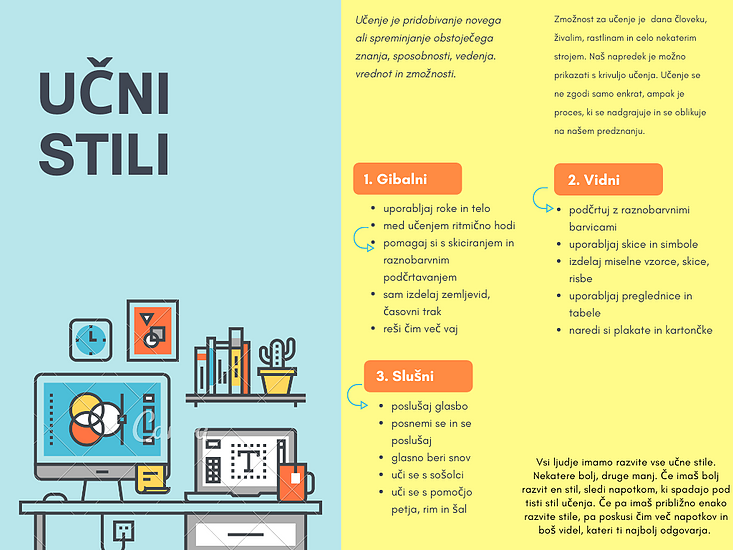 1. Kako se učim?(kaj si dobro zapomnim, kakšen je moj način učenja, kaj pri učenju uporabljam)2. Katere učne strategije uporabljam pri učenju?(miselne vzorce, izpiske, ponavljanje na glas, snemam se, sestavljam pesmi, podčrtovanje, sprehajam se, kažem z rokami)3. Kateri dejavniki učenja najbolj vplivajo name? (lakota, zaspanost, žalost, veselje, hrup, temperatura, razmetana soba, motivacija, podpora družine, delovne navade)4. Kdaj se ne morem učiti?(zvečer, pred spanjem, ko je vse razmetano, ko imam pomembno tekmo, ko sem lačen/-a)5. Kako se motiviram za učenje?(zanima me predmet, dajem si nagrado, snov razdelim, dobim dobro oceno)6. Kaj vedno počnem za bolj učinkovito učenje?(pospravim sobo in uredim mizo, se sprostim, si pripravim barvne svinčnike, ponovim staro snov, postavim si cilje, ugasnem telefon, …)7. Kaj redko ali včasih počnem za bolj učinkovito učenje?(pospravim sobo in uredim mizo, se sprostim, si pripravim barvne svinčnike, ponovim staro snov, postavim si cilje, ugasnem telefon, …)8. Kateri učni stil je moj?(vidni, slušni, gibalni)TOČKEIZJAVA1. Nekaj lažje razumem, če se o tem pogovarjam z drugimi ljudmi.2. Pri pouku precej pozorno opazujem učiteljev obraz.3. Pri zapisovanju v zvezek ali pri branju učne snovi uporabljam barve (npr. markerje,naglaševalce besedila, flomastre, barvice).4. Dobre zamisli se mi porajajo, kadar sem telesno dejaven.5. Raje imam ustna kot pisna navodila.6. Raje poslušam besedilo, kot pa da bi ga sam prebral.7. Bolj kot ustni opis poti, ki jo moram prehoditi, mi ustreza narisan zemljevid.8. Slabše se odrežem pri pisnih testih kot pri ustnem spraševanju.9. Ko se učim, ne sedim rad za mizo, ampak si raje izbiram različna mesta (npr. na tleh, napostelji ...)10. Delam si zapiske, vendar so le-ti nekoliko neurejeni.11. Z lahkoto razumem in berem zemljevide, preglednice, grafe ipd.12. Ne morem dolgo sedeti pri miru.13. Rad delam stvari z rokami.14. Če nekaj delam, me prižgan radio moti.15. Kadar se učim, imam rad veliko premorov.16. Kadar govorim, uporabljam tudi telesno govorico (npr. kretnje).17. Težko si predstavljam neznane stvari, pojave, naprave.18. Raje bi takoj začel izdelovati neki izdelek, kot pa da bi prej poslušal navodila o tem, kakoga narediti.19. Rad pripovedujem šale in si jih zlahka zapomnim.20. Kadar berem ali poslušam razlago, si veliko zapisujem.21. Med poslušanjem razlage pogosto delam čačke po papirju oz. klopi.22. Četudi med ustno razlago ne gledam učitelja, lahko dobro sledim temu, kar govori.23. Rad ustvarjam modele iz tega, kar se učim.24. Ko pišem test, si zlahka predstavljam stran v zvezku ali knjigi, kjer je snov, ki sem se je učil.25. Raje delam projektne naloge, kot pa pišem spise, povzetke in obnove.26. Kadar pišem, rad govorim.27. Ko berem, v mislih ‘poslušam’ besede.28. Če si pišem, si bolje zapomnim.29. Pri ljudeh si ne zapomnim dobro njihove zunanjosti, bolje si zapomnim njihove besede.30. Če si želim nekaj zapomniti, npr. telefonsko številko nekoga, mi pomaga, če si o njej vmislih ustvarim podobo.31. Če se učim na glas, si snov bolje zapomnim.32. V mislih si lahko predstavljam tisto, kar berem, poslušam.33. Raje berem sam, kot pa da mi bere kdo drug.VIDNI TIPVIDNI TIPTELESNO-GIBALNI TIPTELESNO-GIBALNI TIPSLUŠNI TIPSLUŠNI TIP2.4.1.3.9.5.7.10.6.11.12.8.14.13.17.20.15.19.24.16.22.28.18.26.30.21.27.32.23.29.33.25.31.Skupaj točk:Skupaj točk:Skupaj točk: